Ilona 
Ficová2012 – 2021  • pomocnice v kuchyni  •  ZŠ Letonice 2013 – 2021Knihovnice  •  Obec Letonice 02/2018 – 08/2018Administrativní pracovník  • Bytové družstvo Nový život, Bučovice (záskok za nemoc)Obor: Podnikání v technických povolání  s maturitou, BRNO, ČRRekvalifikační kurz – Knihovník/knihovnice Rekvalifikační kurz – Referenční knihovník Rekvalifikační kurz – Účetnictví+ Daňová evidence Rekvalifikační kurz – Asistent pedagogaOcenění za nadstandartní rozvoj veřejných knihovnických a informačních služeb v obci 2017 – MZK Brno Zkušenosti:Řidičský průkaz : skupiny B, 
Znalosti a dovednost: MS  Word, Excel, InternetPráce s  knihovnickým programem Arl, práce s dětmi, příprava programů pro děti, vytváření plakátů, organizování přednášek, besed a výstav v knihovně Zkušenosti z pozice administrativní pracovník ( kontrola plateb, kontrola odečtů, smlouvy..)Jsem flexibilní, spolehlivá, 2012 – 2021  • pomocnice v kuchyni  •  ZŠ Letonice 2013 – 2021Knihovnice  •  Obec Letonice 02/2018 – 08/2018Administrativní pracovník  • Bytové družstvo Nový život, Bučovice (záskok za nemoc)Obor: Podnikání v technických povolání  s maturitou, BRNO, ČRRekvalifikační kurz – Knihovník/knihovnice Rekvalifikační kurz – Referenční knihovník Rekvalifikační kurz – Účetnictví+ Daňová evidence Rekvalifikační kurz – Asistent pedagogaOcenění za nadstandartní rozvoj veřejných knihovnických a informačních služeb v obci 2017 – MZK Brno Zkušenosti:Řidičský průkaz : skupiny B, 
Znalosti a dovednost: MS  Word, Excel, InternetPráce s  knihovnickým programem Arl, práce s dětmi, příprava programů pro děti, vytváření plakátů, organizování přednášek, besed a výstav v knihovně Zkušenosti z pozice administrativní pracovník ( kontrola plateb, kontrola odečtů, smlouvy..)Jsem flexibilní, spolehlivá, 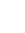 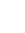 Osvobození 184 683 35 Letonice 2012 – 2021  • pomocnice v kuchyni  •  ZŠ Letonice 2013 – 2021Knihovnice  •  Obec Letonice 02/2018 – 08/2018Administrativní pracovník  • Bytové družstvo Nový život, Bučovice (záskok za nemoc)Obor: Podnikání v technických povolání  s maturitou, BRNO, ČRRekvalifikační kurz – Knihovník/knihovnice Rekvalifikační kurz – Referenční knihovník Rekvalifikační kurz – Účetnictví+ Daňová evidence Rekvalifikační kurz – Asistent pedagogaOcenění za nadstandartní rozvoj veřejných knihovnických a informačních služeb v obci 2017 – MZK Brno Zkušenosti:Řidičský průkaz : skupiny B, 
Znalosti a dovednost: MS  Word, Excel, InternetPráce s  knihovnickým programem Arl, práce s dětmi, příprava programů pro děti, vytváření plakátů, organizování přednášek, besed a výstav v knihovně Zkušenosti z pozice administrativní pracovník ( kontrola plateb, kontrola odečtů, smlouvy..)Jsem flexibilní, spolehlivá, 2012 – 2021  • pomocnice v kuchyni  •  ZŠ Letonice 2013 – 2021Knihovnice  •  Obec Letonice 02/2018 – 08/2018Administrativní pracovník  • Bytové družstvo Nový život, Bučovice (záskok za nemoc)Obor: Podnikání v technických povolání  s maturitou, BRNO, ČRRekvalifikační kurz – Knihovník/knihovnice Rekvalifikační kurz – Referenční knihovník Rekvalifikační kurz – Účetnictví+ Daňová evidence Rekvalifikační kurz – Asistent pedagogaOcenění za nadstandartní rozvoj veřejných knihovnických a informačních služeb v obci 2017 – MZK Brno Zkušenosti:Řidičský průkaz : skupiny B, 
Znalosti a dovednost: MS  Word, Excel, InternetPráce s  knihovnickým programem Arl, práce s dětmi, příprava programů pro děti, vytváření plakátů, organizování přednášek, besed a výstav v knihovně Zkušenosti z pozice administrativní pracovník ( kontrola plateb, kontrola odečtů, smlouvy..)Jsem flexibilní, spolehlivá, 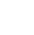 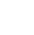 739 667 300 2012 – 2021  • pomocnice v kuchyni  •  ZŠ Letonice 2013 – 2021Knihovnice  •  Obec Letonice 02/2018 – 08/2018Administrativní pracovník  • Bytové družstvo Nový život, Bučovice (záskok za nemoc)Obor: Podnikání v technických povolání  s maturitou, BRNO, ČRRekvalifikační kurz – Knihovník/knihovnice Rekvalifikační kurz – Referenční knihovník Rekvalifikační kurz – Účetnictví+ Daňová evidence Rekvalifikační kurz – Asistent pedagogaOcenění za nadstandartní rozvoj veřejných knihovnických a informačních služeb v obci 2017 – MZK Brno Zkušenosti:Řidičský průkaz : skupiny B, 
Znalosti a dovednost: MS  Word, Excel, InternetPráce s  knihovnickým programem Arl, práce s dětmi, příprava programů pro děti, vytváření plakátů, organizování přednášek, besed a výstav v knihovně Zkušenosti z pozice administrativní pracovník ( kontrola plateb, kontrola odečtů, smlouvy..)Jsem flexibilní, spolehlivá, 2012 – 2021  • pomocnice v kuchyni  •  ZŠ Letonice 2013 – 2021Knihovnice  •  Obec Letonice 02/2018 – 08/2018Administrativní pracovník  • Bytové družstvo Nový život, Bučovice (záskok za nemoc)Obor: Podnikání v technických povolání  s maturitou, BRNO, ČRRekvalifikační kurz – Knihovník/knihovnice Rekvalifikační kurz – Referenční knihovník Rekvalifikační kurz – Účetnictví+ Daňová evidence Rekvalifikační kurz – Asistent pedagogaOcenění za nadstandartní rozvoj veřejných knihovnických a informačních služeb v obci 2017 – MZK Brno Zkušenosti:Řidičský průkaz : skupiny B, 
Znalosti a dovednost: MS  Word, Excel, InternetPráce s  knihovnickým programem Arl, práce s dětmi, příprava programů pro děti, vytváření plakátů, organizování přednášek, besed a výstav v knihovně Zkušenosti z pozice administrativní pracovník ( kontrola plateb, kontrola odečtů, smlouvy..)Jsem flexibilní, spolehlivá, 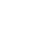 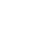 ficova.i@seznam.cz 2012 – 2021  • pomocnice v kuchyni  •  ZŠ Letonice 2013 – 2021Knihovnice  •  Obec Letonice 02/2018 – 08/2018Administrativní pracovník  • Bytové družstvo Nový život, Bučovice (záskok za nemoc)Obor: Podnikání v technických povolání  s maturitou, BRNO, ČRRekvalifikační kurz – Knihovník/knihovnice Rekvalifikační kurz – Referenční knihovník Rekvalifikační kurz – Účetnictví+ Daňová evidence Rekvalifikační kurz – Asistent pedagogaOcenění za nadstandartní rozvoj veřejných knihovnických a informačních služeb v obci 2017 – MZK Brno Zkušenosti:Řidičský průkaz : skupiny B, 
Znalosti a dovednost: MS  Word, Excel, InternetPráce s  knihovnickým programem Arl, práce s dětmi, příprava programů pro děti, vytváření plakátů, organizování přednášek, besed a výstav v knihovně Zkušenosti z pozice administrativní pracovník ( kontrola plateb, kontrola odečtů, smlouvy..)Jsem flexibilní, spolehlivá, 2012 – 2021  • pomocnice v kuchyni  •  ZŠ Letonice 2013 – 2021Knihovnice  •  Obec Letonice 02/2018 – 08/2018Administrativní pracovník  • Bytové družstvo Nový život, Bučovice (záskok za nemoc)Obor: Podnikání v technických povolání  s maturitou, BRNO, ČRRekvalifikační kurz – Knihovník/knihovnice Rekvalifikační kurz – Referenční knihovník Rekvalifikační kurz – Účetnictví+ Daňová evidence Rekvalifikační kurz – Asistent pedagogaOcenění za nadstandartní rozvoj veřejných knihovnických a informačních služeb v obci 2017 – MZK Brno Zkušenosti:Řidičský průkaz : skupiny B, 
Znalosti a dovednost: MS  Word, Excel, InternetPráce s  knihovnickým programem Arl, práce s dětmi, příprava programů pro děti, vytváření plakátů, organizování přednášek, besed a výstav v knihovně Zkušenosti z pozice administrativní pracovník ( kontrola plateb, kontrola odečtů, smlouvy..)Jsem flexibilní, spolehlivá, 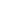 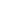 2012 – 2021  • pomocnice v kuchyni  •  ZŠ Letonice 2013 – 2021Knihovnice  •  Obec Letonice 02/2018 – 08/2018Administrativní pracovník  • Bytové družstvo Nový život, Bučovice (záskok za nemoc)Obor: Podnikání v technických povolání  s maturitou, BRNO, ČRRekvalifikační kurz – Knihovník/knihovnice Rekvalifikační kurz – Referenční knihovník Rekvalifikační kurz – Účetnictví+ Daňová evidence Rekvalifikační kurz – Asistent pedagogaOcenění za nadstandartní rozvoj veřejných knihovnických a informačních služeb v obci 2017 – MZK Brno Zkušenosti:Řidičský průkaz : skupiny B, 
Znalosti a dovednost: MS  Word, Excel, InternetPráce s  knihovnickým programem Arl, práce s dětmi, příprava programů pro děti, vytváření plakátů, organizování přednášek, besed a výstav v knihovně Zkušenosti z pozice administrativní pracovník ( kontrola plateb, kontrola odečtů, smlouvy..)Jsem flexibilní, spolehlivá, 2012 – 2021  • pomocnice v kuchyni  •  ZŠ Letonice 2013 – 2021Knihovnice  •  Obec Letonice 02/2018 – 08/2018Administrativní pracovník  • Bytové družstvo Nový život, Bučovice (záskok za nemoc)Obor: Podnikání v technických povolání  s maturitou, BRNO, ČRRekvalifikační kurz – Knihovník/knihovnice Rekvalifikační kurz – Referenční knihovník Rekvalifikační kurz – Účetnictví+ Daňová evidence Rekvalifikační kurz – Asistent pedagogaOcenění za nadstandartní rozvoj veřejných knihovnických a informačních služeb v obci 2017 – MZK Brno Zkušenosti:Řidičský průkaz : skupiny B, 
Znalosti a dovednost: MS  Word, Excel, InternetPráce s  knihovnickým programem Arl, práce s dětmi, příprava programů pro děti, vytváření plakátů, organizování přednášek, besed a výstav v knihovně Zkušenosti z pozice administrativní pracovník ( kontrola plateb, kontrola odečtů, smlouvy..)Jsem flexibilní, spolehlivá, 